Crime and Punishment: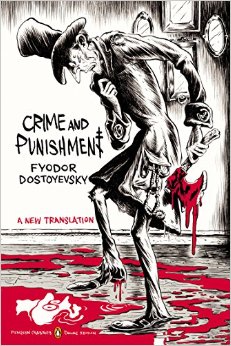 Quote Journals:For each major section of the novel you will identify quotes that speak to you.  Find a moment of brilliance, an interesting insight, a funny joke, a terrifying thought, or simply something that you found thought-provoking.  Provide the quote and then a 4-5 sentence analysis that either relates the quote to the work as a whole, or provides insight into the mind of the character.  The format of your quote journal can be in a manner of your choosing.  Be creative!Reading Schedule:Test Parts 1-3						2/2/16Fishbowl discussion using quote journals 		2/3/16Test Parts 4-6						3/1/16Fishbowl discussion using quote journals		3/2/16SectionReading DeadlineQuote JournalPart 11/12/164 quotes duePart 21/22/164 quotes duePart 31/29/163 quotes dueSectionReading DeadlineQuote JournalPart 42/12/163 quotes duePart 52/19/162 quotes duePart 6 + Epilogue2/29/164 quotes due